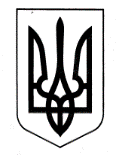 ХАРКІВСЬКА ОБЛАСНА ДЕРЖАВНА АДМІНІСТРАЦІЯДЕПАРТАМЕНТ НАУКИ І ОСВІТИ НАКАЗ07.10.2019					     Харків					№ 253Про участь учнів Харківського обласного вищого училища фізичної культури і спорту у чемпіонаті України з волейболу серед жіночих команд вищої ліги, І турВідповідно до Положення про Департамент науки і освіти Харківської обласної державної адміністрації, затвердженого розпорядженням голови обласної державної адміністрації від 16.04.2018 № 284, враховуючи План спортивно-масових заходів Харківського обласного вищого училища фізичної культури і спорту на 2019 рік, затвердженого директором Департаменту науки і освіти Харківської обласної державної адміністрації Ларисою КАРПОВОЮ від 03.01.2019, керуючись статтею 6 Закону України «Про місцеві державні адміністрації», н а к а з у ю:	1. РЕКОМЕНДУВАТИ директору Харківського обласного вищого училища фізичної культури і спорту ПОПОВУ Анатолію Михайловичу:	1.1. Забезпечити участь учнів відділення волейболу (дівчата) у чемпіонаті України серед жіночих команд вищої ліги, І тур, що відбудеться у м. Полтаві.		Термін: 11.10.2019-13.10.20191.2. Відрядити до м. Полтави вчителя волейболу (дівчата) Харківського обласного вищого училища фізичної культури і спорту для супроводження учнів відділення волейболу (дівчата).Термін: 11.10.2019-13.10.20192. Витрати по відрядженню учнів та супроводжуючої особи, зазначених у пункті 1 цього наказу, здійснити відповідно до кошторису витрат, затвердженому у  встановленому порядку.3. Контроль за виконанням наказу покласти на заступника директора Департаменту науки і освіти Харківської обласної державної адміністрації – начальника управління освіти і науки Володимира ІГНАТЬЄВА.Директор Департаменту 						Лариса КАРПОВА З наказом «Про участь учнів Харківського обласного вищого училища фізичної культури і спорту у чемпіонаті України серед жіночих команд вищої ліги, І тур  від «___» _____________ 2019 р. №_____ознайомлений:Директор Харківського обласного вищого училища фізичної культури і спорту				А. ПОПОВ